TRIBUNALE DI SONDRIO                                                                 UDIENZE GUP    Ud. 22.12.22            DOTT.  GIORGIN.RG. GIP    ORARIOSi comunichi.                                                                         IL GIUDICE                                                              F.to (Dr. Fabio Giorgi)1477/2110.30ART 582 585 CP rinvio dal 13.10.221608/2209.30ART 612 BIS CP1196/2210.30ART 572 CP + A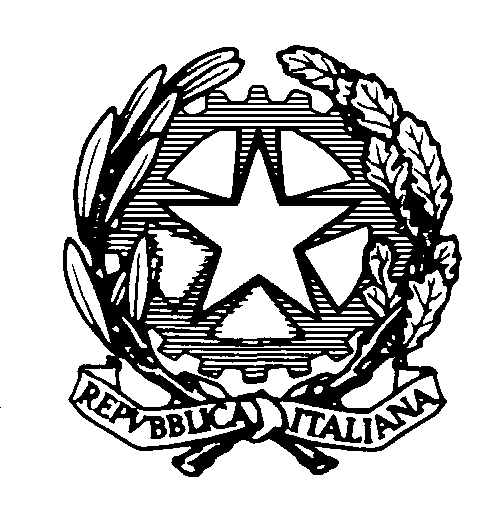 